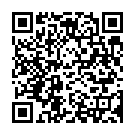 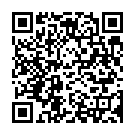 認識自己書展_展示書點交單請老師撤展的時候，列印點交單、清點書籍，以利書籍的交接，並將點交單連同書籍一起交給下一個學校。請老師在撤展的同時，將該主題書展的活動照片，傳至以下信箱，以利學期結束時製作成果檔案，感謝老師的配合。[佩珊：peishan@gms.ndhu.edu.tw]若有遺失書籍的情況發生：一、請老師們需利用學校經費將書本購置齊全、提醒下一所學校，並於點交單上註記。二、新購置之圖書封面需有「巡迴書請勿外借」標記，以及書籍側邊需以紅黃藍貼紙標示書籍適讀年齡。認識自己書展_展示書點交單請老師撤展的時候，列印點交單、清點書籍，以利書籍的交接，並將點交單連同書籍一起交給下一個學校。請老師在撤展的同時，將該主題書展的活動照片，傳至以下信箱，以利學期結束時製作成果檔案，感謝老師的配合。[佩珊：peishan@gms.ndhu.edu.tw]若有遺失書籍的情況發生：一、請老師們需利用學校經費將書本購置齊全、提醒下一所學校，並於點交單上註記。二、新購置之圖書封面需有「巡迴書請勿外借」標記，以及書籍側邊需以紅黃藍貼紙標示書籍適讀年齡。認識自己書展_展示書點交單請老師撤展的時候，列印點交單、清點書籍，以利書籍的交接，並將點交單連同書籍一起交給下一個學校。請老師在撤展的同時，將該主題書展的活動照片，傳至以下信箱，以利學期結束時製作成果檔案，感謝老師的配合。[佩珊：peishan@gms.ndhu.edu.tw]若有遺失書籍的情況發生：一、請老師們需利用學校經費將書本購置齊全、提醒下一所學校，並於點交單上註記。二、新購置之圖書封面需有「巡迴書請勿外借」標記，以及書籍側邊需以紅黃藍貼紙標示書籍適讀年齡。認識自己書展_展示書點交單請老師撤展的時候，列印點交單、清點書籍，以利書籍的交接，並將點交單連同書籍一起交給下一個學校。請老師在撤展的同時，將該主題書展的活動照片，傳至以下信箱，以利學期結束時製作成果檔案，感謝老師的配合。[佩珊：peishan@gms.ndhu.edu.tw]若有遺失書籍的情況發生：一、請老師們需利用學校經費將書本購置齊全、提醒下一所學校，並於點交單上註記。二、新購置之圖書封面需有「巡迴書請勿外借」標記，以及書籍側邊需以紅黃藍貼紙標示書籍適讀年齡。認識自己書展_展示書點交單請老師撤展的時候，列印點交單、清點書籍，以利書籍的交接，並將點交單連同書籍一起交給下一個學校。請老師在撤展的同時，將該主題書展的活動照片，傳至以下信箱，以利學期結束時製作成果檔案，感謝老師的配合。[佩珊：peishan@gms.ndhu.edu.tw]若有遺失書籍的情況發生：一、請老師們需利用學校經費將書本購置齊全、提醒下一所學校，並於點交單上註記。二、新購置之圖書封面需有「巡迴書請勿外借」標記，以及書籍側邊需以紅黃藍貼紙標示書籍適讀年齡。認識自己書展_展示書點交單請老師撤展的時候，列印點交單、清點書籍，以利書籍的交接，並將點交單連同書籍一起交給下一個學校。請老師在撤展的同時，將該主題書展的活動照片，傳至以下信箱，以利學期結束時製作成果檔案，感謝老師的配合。[佩珊：peishan@gms.ndhu.edu.tw]若有遺失書籍的情況發生：一、請老師們需利用學校經費將書本購置齊全、提醒下一所學校，並於點交單上註記。二、新購置之圖書封面需有「巡迴書請勿外借」標記，以及書籍側邊需以紅黃藍貼紙標示書籍適讀年齡。認識自己書展_展示書點交單請老師撤展的時候，列印點交單、清點書籍，以利書籍的交接，並將點交單連同書籍一起交給下一個學校。請老師在撤展的同時，將該主題書展的活動照片，傳至以下信箱，以利學期結束時製作成果檔案，感謝老師的配合。[佩珊：peishan@gms.ndhu.edu.tw]若有遺失書籍的情況發生：一、請老師們需利用學校經費將書本購置齊全、提醒下一所學校，並於點交單上註記。二、新購置之圖書封面需有「巡迴書請勿外借」標記，以及書籍側邊需以紅黃藍貼紙標示書籍適讀年齡。認識自己書展_展示書點交單請老師撤展的時候，列印點交單、清點書籍，以利書籍的交接，並將點交單連同書籍一起交給下一個學校。請老師在撤展的同時，將該主題書展的活動照片，傳至以下信箱，以利學期結束時製作成果檔案，感謝老師的配合。[佩珊：peishan@gms.ndhu.edu.tw]若有遺失書籍的情況發生：一、請老師們需利用學校經費將書本購置齊全、提醒下一所學校，並於點交單上註記。二、新購置之圖書封面需有「巡迴書請勿外借」標記，以及書籍側邊需以紅黃藍貼紙標示書籍適讀年齡。認識自己書展_展示書點交單請老師撤展的時候，列印點交單、清點書籍，以利書籍的交接，並將點交單連同書籍一起交給下一個學校。請老師在撤展的同時，將該主題書展的活動照片，傳至以下信箱，以利學期結束時製作成果檔案，感謝老師的配合。[佩珊：peishan@gms.ndhu.edu.tw]若有遺失書籍的情況發生：一、請老師們需利用學校經費將書本購置齊全、提醒下一所學校，並於點交單上註記。二、新購置之圖書封面需有「巡迴書請勿外借」標記，以及書籍側邊需以紅黃藍貼紙標示書籍適讀年齡。適讀年級序號書名書名書名數量A校清點
(         國小)A校清點
(         國小)B校清點
(         國小)低年級1大頭妹大頭妹大頭妹1□□□2我是獨特的我是獨特的我是獨特的1□□□3怎樣才算長大？怎樣才算長大？怎樣才算長大？1□□□4一粒種籽一粒種籽一粒種籽1□□□5點點點1□□□6明天的我明天的我明天的我1□□□7大象艾瑪大象艾瑪大象艾瑪1□□□8雞蛋哥哥雞蛋哥哥雞蛋哥哥1□□□9加油！雞蛋哥哥加油！雞蛋哥哥加油！雞蛋哥哥1□□□10把殼丟掉的烏龜把殼丟掉的烏龜把殼丟掉的烏龜1□□□11小象邦邦鼻子長小象邦邦鼻子長小象邦邦鼻子長1□□□12愛跳舞的巴雷蕾愛跳舞的巴雷蕾愛跳舞的巴雷蕾1□□□13長大後想變成什麼呢？長大後想變成什麼呢？長大後想變成什麼呢？1□□□14我我我1□□□15我不想長大我不想長大我不想長大1□□□16我會做任何事!我會做任何事!我會做任何事!1□□□中年級17你很特別你很特別你很特別1□□□18沒毛雞沒毛雞沒毛雞1□□□19小琳小琳，你長大要怎麼辦？小琳小琳，你長大要怎麼辦？小琳小琳，你長大要怎麼辦？1□□□20我，是什麼呢？我，是什麼呢？我，是什麼呢？1□□□21小不點小不點小不點1□□□22鬍子美容院鬍子美容院鬍子美容院1□□□23我的紅氣球我的紅氣球我的紅氣球1□□□24土撥鼠的禮物土撥鼠的禮物土撥鼠的禮物1□□□25歡迎光臨故障島歡迎光臨故障島歡迎光臨故障島1□□□26羅蜜海鷗與小豬麗葉羅蜜海鷗與小豬麗葉羅蜜海鷗與小豬麗葉1□□□27向夢想前進的女孩向夢想前進的女孩向夢想前進的女孩1□□□28很新，很新的我很新，很新的我很新，很新的我1□□□29胡森討厭上學胡森討厭上學胡森討厭上學1□□□高年級30種植流星的人種植流星的人種植流星的人1□□□31長髮女妖梅杜莎長髮女妖梅杜莎長髮女妖梅杜莎1□□□32遜咖日記5︰不願面對的真相遜咖日記5︰不願面對的真相遜咖日記5︰不願面對的真相1□□□33我不是小鬼我不是小鬼我不是小鬼1□□□34那又怎樣的一年那又怎樣的一年那又怎樣的一年1□□□35長大後，你想做什麼？長大後，你想做什麼？長大後，你想做什麼？1□□□36我想我可能是瑪莎我想我可能是瑪莎我想我可能是瑪莎1□□□37垃圾男孩垃圾男孩垃圾男孩1□□□38你一定要認識的世界職業圖畫百科你一定要認識的世界職業圖畫百科你一定要認識的世界職業圖畫百科1□□□39故事的開始故事的開始故事的開始1□□□A校(      國小)負責老師簽名A校(      國小)負責老師簽名A校(      國小)負責老師簽名B校(      國小)負責老師簽名B校(      國小)負責老師簽名B校(      國小)負責老師簽名日期(年/月/日)日期(年/月/日)日期(年/月/日)/   /日期(年/月/日)日期(年/月/日)日期(年/月/日)/   //   /